Рекомендации  родителям  по  развитию  читательского  интереса  у детей  Прививайте  ребенку  интерес  к  чтению  с  раннего  детства  Покупайте  книги, выбирайте книги  яркие по оформлению  и  интересные  по  содержанию.  Систематически  читайте  ребенку. Это  сформирует у  него  привычку  ежедневного  общения  с  книгой. Обсуждайте  прочитанную  книгу. Рассказывайте  ребенку об  авторе книги.  Если  вы читаете  книгу, старайтесь  прервать  чтение на  самом  увлекательном эпизоде.Рекомендуйте  своему ребенку книги  своего  детства.Устраивайте  дома  дискуссию  по  прочитанным  книгам. Покупайте  по возможности, книги полюбившихся  авторов. Воспитывайте  бережное  отношение к  книге. Дарите  ребенку книги  с дарственной надписью, теплыми пожеланиями. Спустя  годы  это  станет  счастливым  напоминанием  о  родном  доме, его  традициях, родных  людях.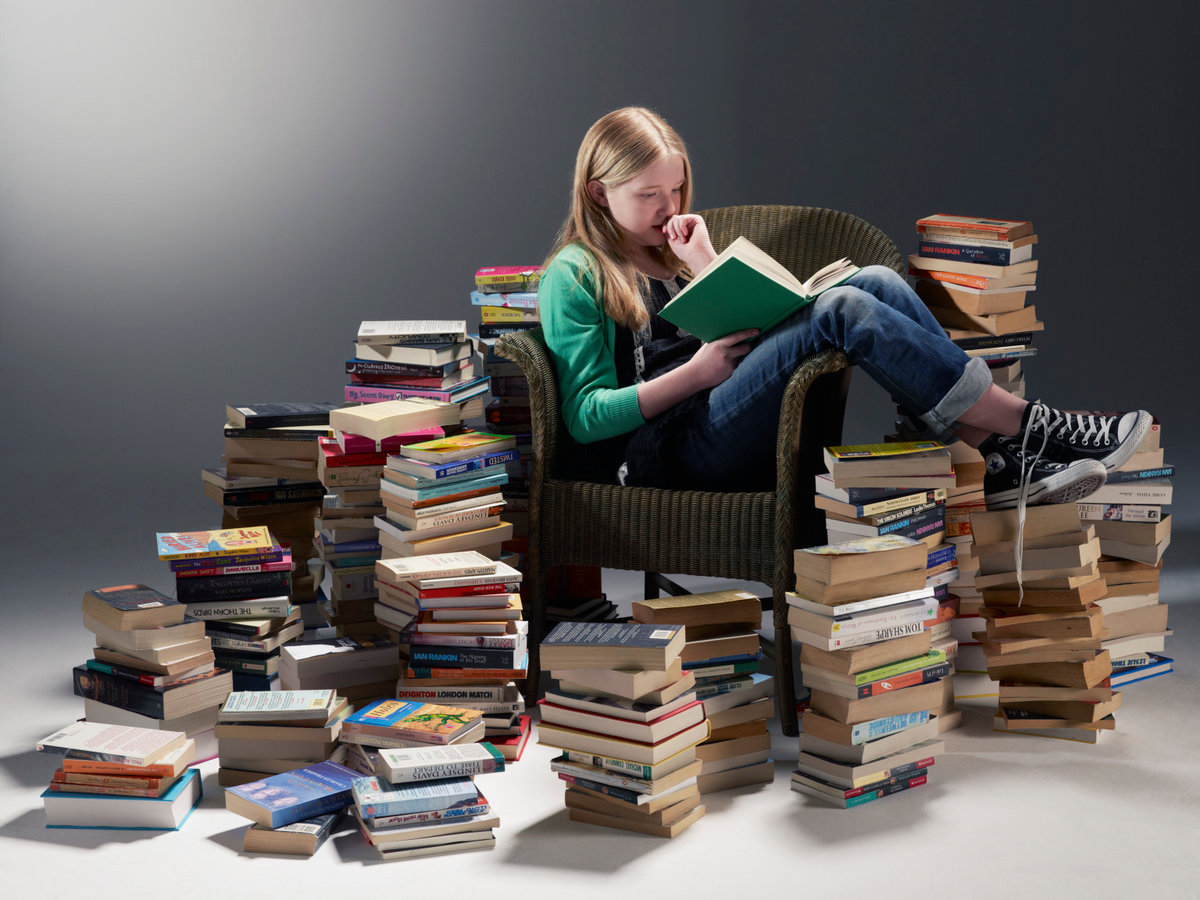 